Р О С С И Й С К А Я   Ф Е Д Е Р А Ц И Я Б Е Л Г О Р О Д С К А Я   О Б Л А С Т Ь 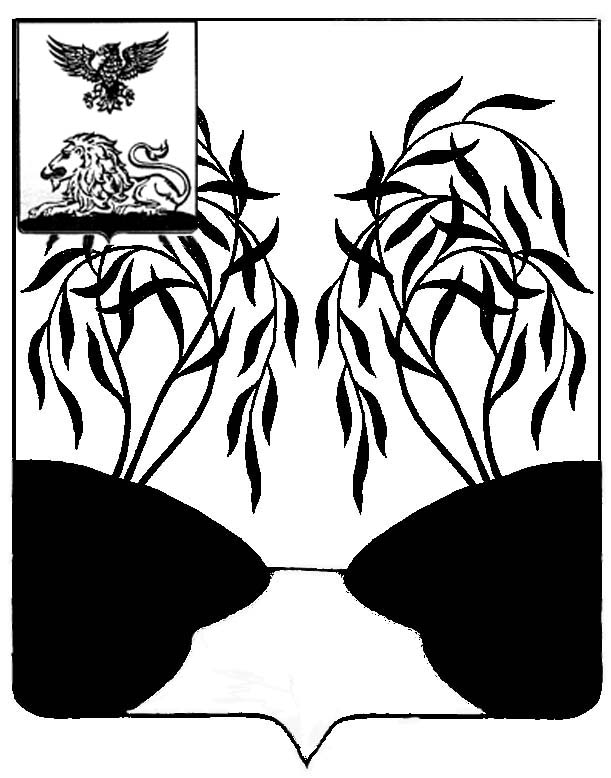 МУНИЦИПАЛЬНЫЙ  СОВЕТ  МУНИЦИПАЛЬНОГО РАЙОНА «РАКИТЯНСКИЙ РАЙОН» БЕЛГОРОДСКОЙ  ОБЛАСТИ Тридцать пятое заседание Муниципального совета Р Е Ш Е Н И Е от 16 сентября 2011 года                                                                №  1О внесении изменений и дополнений в Устав муниципального района "Ракитянский район" Белгородской областиВ соответствии с Федеральным законом от 06.10.2003 года №131-ФЗ «Об общих принципах организации местного самоуправления в Российской Федерации» и руководствуясь ст.13 Устава муниципального района «Ракитянский район» Белгородской области, Муниципальный совет Ракитянского районар е ш и л :1.Внести в Устав муниципального района «Ракитянский район» Белгородской области, принятый Постановлением сессии  Ракитянского районного  Совета депутатов от 25 июля 2007 года № 1 следующие изменения и дополнения:1.1. В статье 7 Устава:- пункт 26 части 1 дополнить словами «, оказание поддержки социально ориентированным некоммерческим организациям, благотворительной деятельности и добровольчеству».1.2. В статье 11 Устава:- в части 2 слова «в случае его роспуска» исключить, слова «могут быть также прекращены» заменить словами «также прекращаются»;- часть 2 дополнить пунктом 5 следующего содержания:«5) в случае нарушения срока издания решения, требуемого для реализации решения,  принятого путем прямого волеизъявления граждан».1.3. В статье 13 Устава:- в пункте 6 слова «и учреждений, а также» заменить словами «, а также».1.4. В статье 14 Устава:- часть 1 после слов «рассчитанные на неоднократное применение,» дополнить словами «решение об удалении председателя Муниципального совета Ракитянского района в отставку,», а после слов «организации своей деятельности» дополнить словами «и по иным вопросам, отнесенным к его компетенции федеральными законами, законами Белгородской области, настоящим Уставом».1.5. В статье 25 Устава:дополнить частью 1.1 следующего содержания:«1.1. Администрация Ракитянского района является уполномоченным органом местного самоуправления на осуществление муниципального контроля на территории муниципального района.К полномочиям администрации Ракитянского района в сфере осуществления муниципального контроля относятся:1) организация и осуществление муниципального контроля на территории муниципального района;2) разработка и принятие административных регламентов проведения проверок при осуществлении муниципального контроля;3) организация и проведение мониторинга эффективности муниципального контроля в соответствующих сферах деятельности, показатели и методика проведения которого утверждаются Правительством Российской Федерации;4) осуществление иных предусмотренных федеральными законами, законами и иными нормативными правовыми актами Белгородской области полномочий».1.6. В статье 41 Устава:- часть 1 изложить в следующей редакции:«1. В целях решения непосредственно населением муниципальным районом вопросов местного значения, за исключением формирования, утверждения, исполнения бюджета муниципального района, контроля за исполнением данного бюджета, проводится местный референдум. Вопросы неподлежащие вынесению на местный референдум, определяются федеральным законом.».- часть 4 изложить в следующей редакции:«4. Регистрационное свидетельство, выдаваемое инициативной группе по проведению местного референдума в порядке, предусмотренном федеральным законом, действительно в течение 20 дней срока местного референдума.».1.7. В статье 43 Устава:- в части 2 слова «на 4 года» заменить словами «на 5 лет». 1.8. В статье 49 Устава:- часть 2 дополнить предложением следующего содержания:«Не требуется официальное опубликование порядка учета предложений по проекту решения Муниципального совета Ракитянского района о внесении изменений и дополнений в настоящий Устав, а также порядка участия граждан в его обсуждении в случае, если указанные изменения и дополнения вносятся в целях приведения настоящего Устава в соответствие с Конституцией Российской Федерации, федеральными законами.».1.9. В статье 51 Устава:- часть 3 изложить в следующей редакции:«3. Изменения и дополнения, внесенные в настоящий Устав и изменяющие структуру органов местного самоуправления муниципального района, полномочия органов местного самоуправления муниципального района (за исключением полномочий, срока полномочий и порядка избрания выборных должностных лиц местного самоуправления муниципального района), вступают в силу в соответствии с федеральным законом.».2. Принять решение «О внесении изменений и дополнений в Устав муниципального района «Ракитянский район» Белгородской области».3. Утвердить Положения Устава муниципального района «Ракитянский район» Белгородской области с изменениями и дополнениями, внесенными настоящим решением.4. Поручить председателю Муниципального совета Ракитянского района осуществить государственную регистрацию настоящего решения в Управлении Министерства юстиции Российской Федерации по Белгородской области в порядке, предусмотренном федеральным законом.5. Опубликовать настоящее решение после его государственной регистрации.6.   Избирательная комиссия Ракитянского района, сформированная решением Муниципального совета Ракитянского района от 17 октября 2008 года № 1, сохраняет свои полномочия до истечения срока, на который она сформирована.Председатель Муниципального совета                                                               А.Мирошников             